                                                                        SZIGORÚAN BIZALMAS!                                                                         Készült: 11 pld.-ban  Bpest., 1957. jún. 10.FELJEGYZÉS                  Tamási Áron Ördögölő Józsiás mesejátékáról.Az MSZMP KB megbízásából tájékoztatom az elvtársakat Tamási mesejátékáról és egyúttal állásfoglalásomról is a mű színpadra állításával kapcsolatban. Tamási elvtárs az Ifjúsági Színházzal létrejött megállapodás szerint írta meg művét 1952-ben. Az elkészült részeket már akkor sem fogadták el, mivel nem teljesítette a szocialista realizmus kívánalmait. A szerző – bár változtatott szövegén – a marxi materialista felfogást szemmel láthatóan elveti, nem tekinti eléggé feladatának a szoc.reál. színjátszás megteremtését. A darabot tanulmányozva a következőkre jutottam: A mi célunk az, hogy saját korunkról, saját korunknak szóljunk, kizárva azokból a szocialista hazánkat veszélyeztető eszméket. Nincs szükség arra, hogy a mesék, varázslatok, babonák védőfala mögé bújjunk. Az írás megkérdőjelezi azt az áldozatot, melyet a baráti szovjet hadsereg hozott a népi demokráciánk eddig elért eredményeinek megvédésében. A néző a valóságot akarja látni a színpadon. Harci feladatunk, hogy megmutassuk a valóságot olyannak, amilyen. A címszereplő uralkodói alkalmassága megkérdőjelezhető: először is egy másik országba (Tündérországba) megy azért, hogy győzzön. Másrészről pedig a kancellár megölése után lesz király, a műben említett ártatlansága így nem logikus. Sőt, a győzelemhez az ellenfél segítsége is szükséges. Olyan utalásokat olvashatunk, amelyek jelen politikai helyzetünkben a friss történelmi tapasztalatok miatt nagyon veszélyessé válhatnak, és alkalmat adhatnak bizonyos reakciós, ellenforradalmi csoportoknak, hogy táptalajra találjanak e gondolatok mögött. A tartományoknak egy-egy vezetőjük van (különböző szemléletekkel), akiknek a feje maga Lámsza. Mindez ellentmond azzal az elvünkkel, miszerint törekedni kell a szocialista országok megbonthatatlan egységére, s így a béke megvédésére. Ez csak egyetlen közös akarat által érhető el. Az alábbi kijelentések sem szolgálják a magyar dolgozó nép egységét, inkább széthúzást eredményeznek: IDILLÓ: „Bizony, a király uralkodik. A király, az ország fölött, Jázmina pedig a király fölött.” A legitimista klerikális reakció elleni harcunkat teszik semmissé ezek a gondolatok.JÓZSIÁS: „… ott minden ember úgyszólván király, mert maga kormányozza magát.”Ez a legveszélyesebb gondolata, hiszen semmibe veszi pártunk irányító szerepét, és népi demokráciánk működőképességét. Ugyanígy pl.: Durmonyás vélekedése a törvényekről sérti azt a törekvésünket, hogy népünknek utat mutassunk az igazi értékek felé.Egyes szereplők szóhasználata megbotránkoztató, ordenáré, nem üti meg a szocialista erkölcsöt (II. felvonás: Mordiás Idilló jelenlétében; III. felvonás: Villikó – Bakszén halálakor).  Színházunknak célja az egyszerű, közérthető, tiszta nyelv használata. Kérem tájékoztatásom tudomásul vételét. 								 Elvtársi üdvözlettel:   Major Tamás	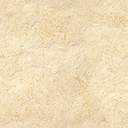 